AIJANE 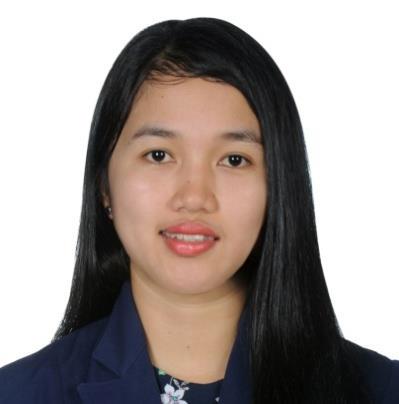 Email: aijane-394533@2freemail.com CAREER SUMMARYI am seeking for a successful organization where I can utilize my knowledge gained in previous positions to help provide a smooth-running office environment and enhance my office management skills.QUALIFICATIONS, SKILLS & COMPETENCIESOrganize and prioritize tasks and work with minimal directionKnowledgeable in MS Office Applications – Advanced Excel, Word, PowerPointCreate custom reports required for measuring key performance metrics by propertyResult-oriented with strong moral values and positive attitudeCritical thinking skills essential to provide good and quality customer serviceGood spoken and written communication skillsPROFESSIONAL EXPERIENCEAsset Management AnalystQuezon City Manila June 2017- August 2019Client: DEL MONTE PHILIPPINES INC.Duties and Responsibilities:Identify target dates when assets will be neededInitiate requisitions for assets that will be needed to releaseIdentify and address all concerns concerning requisitionsKeep track of IT inventory with the help of onsite teamMonitor warranties to check adherence to preventive maintenance and repair terms and conditionsMaintain latest record of all IT peripherals and add on accessoriesTrack and provide warranty information of IT assets to support vendor management activitiesCopy, log, and scan supporting documents and placed all information in client filesDetermine if asset is in stock or must be acquiredAddress all concerns concerning requisitionsReceive and log receipt items that were orderedCommunicate the availability of procured itemsNotify Asset Management concerning assets receivedProvide details of the ability of the subject IT asset or assets to be made available for deployment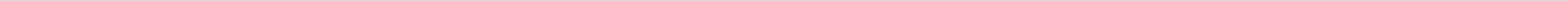 1 | P a g eTechnical Coordinator AssistantMisamis Oriental, PhilippinesMay 2015 - May 2017Duties and Responsibilities:Monitoring in-house under repair units and coordinating the technician’s schedule for onsite supportDatabase encoding of service order reports created by technicians both for in-house repair and onsite supportProcessed RMA (Return merchandise Acquisition) defective units from clients that still covered by warranty and provide an updates/status to themProper management of technical department area such as, maintaining proper coordination, do 5S, provide the repair status of units to client, and brainstorming with the teamMaintain and develop good working relations with qualified 3rd party vendors and sub-contractorsEDUCATIONJun. 2011 – Mar. 2015	Bachelor of Science in Business AdministrationMajor in Financial ManagementTagoloan Community College (Baluarte, Tagoloan, Misamis Oriental, Philippines)RELEVANT TRAININGS & SEMINARS ATTENDEDPERSONALNationalityLanguage ProficiencyReligionDate of BirthAgeVisa Status:Visa Validity Date: Filipino: English/Tagalog/Visayan: Roman Catholic: January 14, 1995: 24 yrs. Old: Visit Visa: October 25, 20192 | P a g eOct. 2014 – Jan 2015On-The-Job Trainingby Mindanao International Container Terminal Services, Inc.Oct. 2014Re-echo of the Citi Junior Banker Congressby Tagoloan Community College